				LINCOLN COUNTY RESOURCE BOARD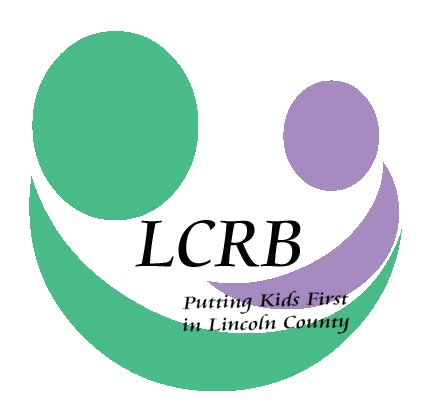 LINCOLN COUNTY, MISSOURIWednesday, August 24, 20168:00 a.m.Lincoln County Health Department#5 Health Department DriveTroy, Missouri 63379AGENDAMeeting Called to OrderRoll Call and Introduction of GuestsApproval of the July 27, 2016, Meeting MinutesFinancial Report (Cheri Winchester)Correspondence & Announcements D.A.R.T. Report (Brittany Pursifull)Old BusinessLCRB 2017 Administrative and General Budgets (Cheri Winchester; David Thompson) New BusinessMEC Conflict of Interest Ordinance Re-adoptionExecutive Director’s ReportWritten Report2015 LCRB AuditMid-Year Service ReportsSchool Assessment SurveysBack-to-School Open HousesEarly Childhood TaskforceLegislative Summit/LCRB AnniversaryCY 2017 Funding ApplicationsCommittee ReportsFinance Committee (David Thompson)	  Personnel Committee (Margie Beckmann)  Selection & Review Committee (Kathy Boessen)Comments for the GoodAdjournmentThe next Lincoln County Resource Board meeting will be held on Wednesday, September 28, 2016, at the Lincoln County Health Department, #5 Health Department Drive, Troy, MO at 8:00 a.m.